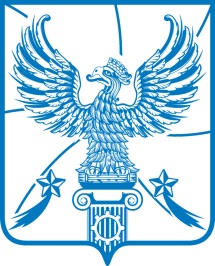 СОВЕТ  ДЕПУТАТОВМУНИЦИПАЛЬНОГО ОБРАЗОВАНИЯГОРОДСКОЙ ОКРУГ ЛЮБЕРЦЫ
МОСКОВСКОЙ ОБЛАСТИРЕШЕНИЕ31.05.2024                                                                                              № 157/24г. ЛюберцыО внесении изменений в Положение о порядке коммерческого использования жилых помещений, находящихся в собственности муниципального образования городской округ Люберцы Московской областиВ соответствии с Жилищным кодексом Российской Федерации, Гражданским кодексом Российской Федерации, Федеральным законом 
от 06.10.2003 № 131-ФЗ «Об общих принципах организации местного самоуправления в Российской Федерации», Уставом городского округа Люберцы Московской области, Совет депутатов муниципального образования городской округ Люберцы Московской области решил:1. Внести следующие изменения в Положение о порядке коммерческого использования жилых помещений, находящихся в собственности муниципального образования городской округ Люберцы Московской области, утвержденное Решением Совета депутатов городского округа Люберцы 
от 20.12.2017 № 156/18 (далее - Положение):1.1. В пункте 3.2.2 Положения слова «граждане, состоящие на воинском учете в военном комиссариате городских округов Люберцы, Дзержинский, Котельники и Лыткарино Московской области, призванные на военную службу в рамках частичной мобилизации и/или заключившие контракт о прохождении военной службы на период проведения Специальной военной операции на территориях Донецкой Народной Республики, Луганской Народной Республики, Запорожский области, Херсонской области и Украины, имеющие регистрацию по месту жительства в городском округе Люберцы Московской области, но не обеспеченные жилым помещением по норме предоставления»  заменить словами «гражданам, состоящим (состоявшим) на воинском учете в военном комиссариате городских округов Люберцы, Дзержинский, Котельники и Лыткарино Московской области, призванным на военную службу в рамках частичной мобилизации и/или заключившим контракт о прохождении военной службы на период проведения Специальной военной операции на территориях Донецкой Народной Республики, Луганской Народной Республики, Запорожский области, Херсонской области и Украины, не обеспеченные жилым помещением на территории городского округа Люберцы по норме предоставления».1.2. Пункт 3.2.3 Положения дополнить абзацами следующего содержания:«В случае письменного отказа гражданина от предоставления ему жилого помещения по договору коммерческого найма, такой гражданин исключается из списка граждан, претендующих на предоставление жилого помещения на условиях коммерческого найма.Повторное включение такого гражданина в Список граждан, претендующих на предоставление жилого помещения на условиях коммерческого найма, возможно не ранее чем через 5 лет после исключения гражданина из списка». 1.3. Пункт 4.2. Положения изложить в следующей редакции:«4.2. Право на предоставление жилого помещения в муниципальном жилищном фонде коммерческого использования по договорам купли-продажи жилых помещений имеют указанные в пункте 4.3 настоящего Положения лица, отвечающие в совокупности следующим условиям:- являющиеся Нанимателями по договору коммерческого найма жилого помещения;- не обладающие на территории городского округа Люберцы Московской области правом собственности на жилые помещения на всех совместно зарегистрированных членов семьи в объеме, установленном нормами предоставления общей площади жилого помещения, действующими в городском округе Люберцы.».1.4. Приложение № 6 «Методика расчета платы за наем жилых помещений, находящихся в собственности муниципального образования городской округ Люберцы Московской области к Положению изложить в новой редакции, согласно приложению к настоящему Решению.2. Опубликовать настоящее Решение в средствах массовой информации.3. Контроль за исполнением настоящего Решения возложить на постоянную депутатскую комиссию по перспективному развитию, градостроительству, землепользованию и муниципальной собственности (Лактионов Д.И.).Глава городского округа                                                                      В.М. Волков Председатель Совета депутатов                                                         В.П. Ружицкий Приложение № 1к Решению Совета
 депутатов городского
 округа Люберцыот 31.05.2024 № 157/24«Приложение № 6к ПоложениюМЕТОДИКАРАСЧЕТА ПЛАТЫ ЗА НАЕМ ЖИЛЫХ ПОМЕЩЕНИЙ, НАХОДЯЩИХСЯВ СОБСТВЕННОСТИ МУНИЦИПАЛЬНОГО ОБРАЗОВАНИЯ ГОРОДСКОЙ ОКРУГ ЛЮБЕРЦЫ  МОСКОВСКОЙ ОБЛАСТИРазмер платы за наем жилых помещений (ПН) определяется по формуле:ПН = Бст x Киз x Кп / n x Кн x S, где:Бст - базовая ставка оплаты за 1 кв. м общей площади в год;Киз - коэффициент износа жилого дома:Киз = (100% - % износа) / 100%;Кп - коэффициент качества жилого помещения представляет собой сумму коэффициентов, учитывающих потребительские качества жилого помещения (Кккм + Кэ + Кт + Кб1 + Кб2 + Кб3 + Кб4 + Кз + Ки):Кккм - коэффициент качества материала строения стен:Кэ - коэффициент этажности:Кт - коэффициент степени технического обустройства:Кб - коэффициент благоустройства жилого помещения:Кз - коэффициент, учитывающий территориальную зону (район) расположения жилого помещения, = 2;Ки - коэффициент удобства использования жилого помещения:n - количество примененных коэффициентов;Кн - коэффициент, отражающий категорию нанимателя:- для приемных семей, принявших на воспитание детей с ограничениями по здоровью (имеющие согласно медицинскому заключению 3, 4, 5 группу здоровья) из числа детей-сирот и детей, оставшихся без попечения родителей, - 0,01;- для сотрудников муниципальных учреждений городского округа Люберцы; государственных учреждений здравоохранения, расположенных на территории городского округа Люберцы; муниципальных служащих и лиц, замещающих обеспечивающие должности в органах местного самоуправления муниципального образования городской округ Люберцы Московской области; льготных категорий граждан (неработающие пенсионеры, инвалиды, ветераны ВОВ, семьи, имеющие детей-инвалидов, состоящие на учете в качестве нуждающихся в жилых помещениях по договору социального найма); семей, родивших трех и более детей одновременно (тройня и т.д.); граждан, состоящих (состоявших) на воинском учете в военном комиссариате городских округов Люберцы, Дзержинский, Котельники и Лыткарино Московской области, призванных на военную службу в рамках частичной мобилизации и/или заключивших контракт о прохождении военной службы на период проведения Специальной военной операции на территориях Донецкой Народной Республики, Луганской Народной Республики, Запорожский области, Херсонской области и Украины; священнослужители Подольской епархии Русской Православной церкви, служащие на территории городского округа Люберцы - 0,25; - для государственных служащих органов государственной власти Московской области и органов государственной власти Российской Федерации, а также сотрудников территориальных отделов правоохранительных органов, сотрудников государственных учреждений, работающих на территории городского округа Люберцы, - 0,5;- для граждан, работающих на территории городского округа Люберцы в социальной сфере, организациях жилищно-коммунального хозяйства, - 2,5;- для иных граждан - 3,5;S - размер общей площади жилого помещения, передаваемого внаем.Размер платы за наем жилых помещений, установленный договором коммерческого найма, подлежит пересчету в части коэффициента Кн в случае смены места работы нанимателя в течение срока Договора.».N п/пНаименованиеКккм1Монолит-кирпич2,02Кирпич, пеноблоки1,53Железобетон1,254Блочный, крупнопанельный1,05Прочие0,8N п/пНаименованиеКэ1Первый, последний0,92Промежуточный1,0N п/пНаименованиеКт1Водопровод, канализация, горячее водоснабжение, центральное отопление0,272Водопровод, канализация, центральное отопление0,163Прочие0,10N п/пНаименованиеКб1Кб1 - площадь кухни1Общая кухня (многокомнатные квартиры)0,42Менее 8 кв. м0,83От 8 кв. м до 10 кв. м1,24Более 10 кв. м1,6Кб2 - санузел1Общий (многокомнатные квартиры)0,42Совмещенный0,83Раздельный1,24Раздельный общей площадью более 4,0 кв. м1,6Кб3 - балкон1Отсутствие балкона или лоджии0,82Один балкон или лоджия1,23Два балкона или лоджия1,64Балкон или лоджия общей площадью более 4,0 кв. м2,0Кб4 - наличие вспомогательных помещений1Отсутствие вспомогательных помещений1,02Наличие кладовой (темной комнаты) или встроенного шкафа1,23Наличие кладовой (темной комнаты), встроенного шкафа, холла общей площадью более 3 кв. м1,64Наличие кладовой (темной комнаты), встроенного шкафа, холла общей площадью более 6 кв. м2,0N п/пНаименование улицКи1.Г. Люберцы: ул. Авиаторов, ул. Волковская, Октябрьский проспект, дома с N 1 по 249, ул. Колхозная, ул. Московская, ул. Смирновская, 4-й, 5-й, 6-й, 7-й Октябрьские проезды, ул. Кирова, дома с N 1 по N 39, ул. Новая, ул. Парковая, п/о 3, ул. Юбилейная, ул. Шоссейная22.Г. Люберцы: ул. Звуковая, пос. Калинина, ул. Калараш, ул. Кирова, дома с N 39-63А, Комсомольская, ул. Красная, ул. Красноармейская, ул. Куракинская, Октябрьский проспект, дома с N 250 по 4091,83.Г. Люберцы: ул. Воинов-Интернационалистов, ул. Попова, проспект Гагарина, ул. Инициативная, ул. Л. Толстого, ул. Коммунистическая, Комсомольский проспект, ул. Красногорская, ул. Кожуховская, ул. 8 Марта, ул. Наташинская, ул. Назаровская, ул. Преображенская, ул. Побратимов, проспект Победы, ул. Урицкого, ул. Черемухина, ул. Шевлякова, ул. Юности, ул. Весенняя, ул. Сиреневый бульвар и для улиц микрорайона, не вошедших в перечень1,64.Г. Люберцы: ул. Власова, пос. ВУГИ, ул. Космонавтов, Котельническая, Котельнический проезд, ул. Митрофанова, ул. Молодежная, ул. Мира, Панковский проезд, 1-й Панковский, ул. Строителей, Хлебозаводская, Хлебозаводской проезд, Хлебозаводской тупик, ул. Электрификации, ул. Южная1,45.Г. Люберцы: ул. Барыкина, ул. Вертолетная, ул. Дружбы, ул. Озерная, ул. Камова и для улиц микрорайона, не вошедших в перечень1,26.Рабочий поселок Томилино0,757.Рабочий поселок Малаховка0,758.Дачный поселок Красково0,759.Рабочий поселок Октябрьский0,5